Allegato1PROTOCOLLO QUINDICENNIAlunno_________________________________________________________________________________(cognome e nome)Dati generali:Tipologia di percorsoPercorso personalizzato misto presso il CPIA e la scuola mediaPercorso personalizzato misto presso il CPIA e la formazione professionalePercorso personalizzato presso il CPIA Crediti riconosciuti in ingressoA seguito della documentazione presentata ( pagelle, schede di valutazione, traduzione giurata di titoli conseguiti all’estero, dichiarazione di valore, ecc.) e degli accertamenti effettuati, vengono riconosciuti i seguenti crediti in ingresso (indicare per ciascuna disciplina le ore di credito riconosciute e la valutazione)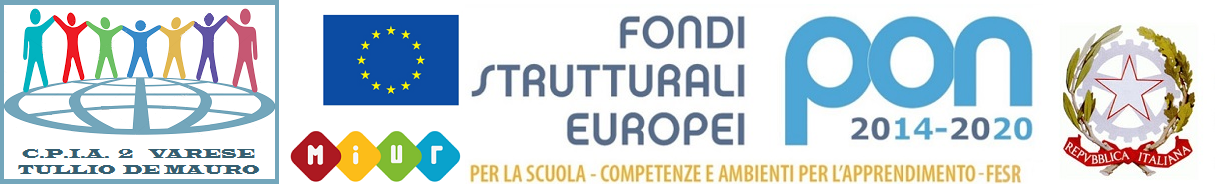 C.P.I.A. 2  VARESE “Tullio De Mauro” Centro Provinciale per l'Istruzione degli AdultiVia Brunico, 29  -   21100 Varese (Va)    -    Tel 0332 335493   -   C.F. 95081700122    -      C.M. VAMM326005vamm326005@istruzione.it       vamm326005@pec.istruzione.it        www.cpiavarese.edu.itScuola secondaria di primo grado presso cui l’allievo è iscrittoCPIA presso cui l’allievo espleta il percorso personalizzatoReferente scuola secondaria di primo gradoDisciplinaCredito espresso in oreValutazioneItalianoStudi socialiMatematicaScienzeLingua straniera 1(…………………….)Lingua straniera 2(…………………….)TecnologiaAltro (specificare):Il Dirigente scolastico della scuola secondaria di primo gradoIl Dirigente scolastico del CPIAIl genitore o tutore